	KILPAILUKUTSU	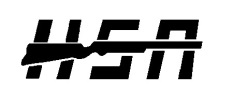 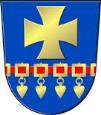 Härmän Seudun Ampujat ry järjestää Ilmakiväärin ja –pistoolin
POHJANMAAN ALUEMESTARUUSKILPAILUT 9.-10.2.2019Lajit ja sarjat:		Ilmakivääri ja ilmapistooli, kaikki SAL:n sarjat, ei tukisarjoja.Aikataulu:		Ammutaan erissä.
		Eräluettelot ja tarkempi aikataulu nähtävillä viimeistään 30.1.2019
		osoitteessa http://www.harmanseudunampujat.net

 		Alustava aikataulu. Lajit ja päivät voivat vielä muuttua.
		Liikuntarajoitteiset päivä vielä avoin.
 		Lauantai:
		Ilmakivääri: M ja N
		Ilmapistooli: Ikäkausisarjat

		Sunnuntai:
		Ilmapistooli: M ja N
		Ilmakivääri: IkäkausisarjatIlmoittautumiset:	Ilmoittautumiset seuroittain 24.1.2019 Härmän Seudun Ampujien kotisivuilta
löytyvällä ilmoittautumislomakkeella tai sähköpostilla. Ilmoita joukkueet
sähköpostitse ja nimeä. Ilmoittaudu tästä: http://www.harmanseudunampujat.net/?page_id=1290 tai
ilmoittautuminen@harmanseudunampujat.netOsanottomaksut:	Maksetaan 25.1.2019 mennessä tilille: 
IBAN: FI84 4759 1020 0487 50 BIC:POPFFI22
60ls	20€
40ls	15€
Joukkue	25€ / joukkueJälki-ilmoittautumiset:	Jälki-ilmoittautumiset mahdollisia mikäli erissä tilaa
maksu on 1,5x osallistumismaksu.	Muuta: 	Kilpailupaikalla kahvio, palkintojenjaot erän päätyttyä.
 	Ammutaan elektronisiin tauluihin 25 paikkaisella radalla.
 	HUOM Radan osoite: Ylihärmän  Yläkoulu, Päämajantie 18, 62375 Ylihärmä

Tiedustelut: 	Jussi Ahomäki
 	jussi.ahomaki@gmail.com
 	044 3006834
Kilpailun johtaja: 	Jussi Ahomäki

Kilpailun TA: 	Teijo Kimpimäki, JjA

	-Tervetuloa kilpailemaan Härmään-